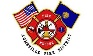 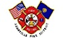 Aumsville Rural Fire Protection District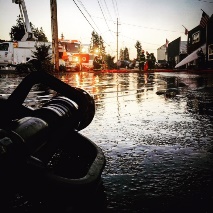 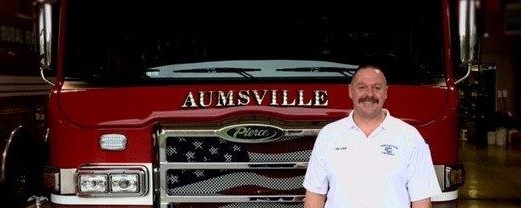 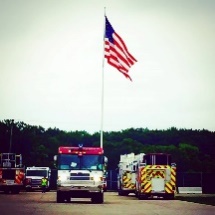 490 Church Street, P.O. Box 247, Aumsville, Oregon 97325-0247 (503) 749-2894 Fax (503) 749-2182 - Email admin@aumsvillefire.orgBOARD OF DIRECTORS SPECIAL MEETING490 Church Street, AumsvilleMarch 16, 2017Minutes 
Call to order: Meeting called to order by President Heffner at 1801 hours (6:01 pm). Attendance: Board members:  Michael Heffner, Wayne Kuhl, Robert Garrison, Rachel Fellis, Gavin Smith
Staff:   Assistant Chief Brad McKenzie, Office Administrator Trish Lutgen, and Apparatus Maintenance Chris LorenzSpecial Guests: SDAO representatives: Brian Burright and Rob MillsSDAO Assessment: Rob Mills from SDAO gave an overview of how the assessment works. The Board will receive the information back within one week. The information will include a summary and another document that is the consultant impression and recommendations. There will also be a 60 and 90 day follow up. Information/Good of the Order: Updated the Board on the Volunteer Association not completing their reporting and not having a 501(c)3 status. They are working on correcting the issues.SDAO update: Interest by neighboring districts to help out. SDAO requested two board members to work with SDAO to hammer out the details. Action: Motion appoint Director Kuhl and Director Garrison to work with SDAO on what an IGA might look like made by Director Smith, motion seconded by Director Fellis. And with no further discussion the motion passes unanimous.Adjourn: Action: Motion to adjourn by Director Kuhl, motion seconded by Director Garrison. And, with no discussion the motion carried unanimous adjourning the meeting at 2030 hours (8:30 pm).Secretary ______________________________________  Date: __________________Michael Heffner, President ______________________________________  Date: __________________